Collerette avec joint roulant BR 150Unité de conditionnement : 1 pièceGamme: K
Numéro de référence : 0055.0018Fabricant : MAICO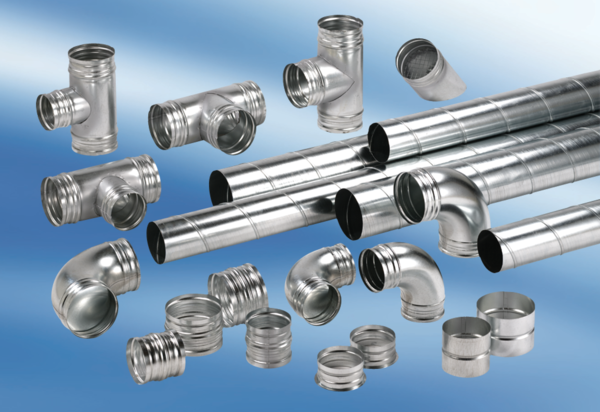 